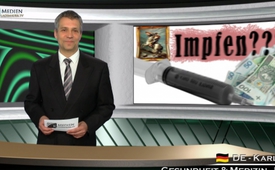 Intro zum Impf-Themenblock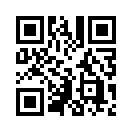 Der österreichische Arzt Dr. Johann Loibner hat viele Patienten gegen die Zeckenhirnhautentzündung FSME geimpft. Ein von ihm geimpfter Sportler bekam nach der FSME-Impfung eine Gehirnhaut-entzündung, ein Kind Neurodermitis, ein anderes Kind Asthma. Nach diesen Vorfällen...Herzlich willkommen sehr verehrte Zuschauerinnen und Zuschauer zu unserem Themenblock "Impfen - Pro oder Contra??" Der österreichische Arzt Dr. Johann Loibner hat viele Patienten gegen die Zeckenhirnhautentzündung FSME geimpft.Ein von ihm geimpfter Sportler bekam nach der FSME-Impfung eine Gehirnhautentzündung, ein Kind Neurodermitis, ein anderes Kind Asthma und noch ein weiteres Kind bekam eine Lähmung und verstarb kurze Zeit darauf. Nach diesen Vorfällen hat Dr. Loibner begonnen die Impfung zu hinterfragen und studierte deren Geschichte und Theorie intensiv: Durch Napoleon und den englischen Arzt Eduard Jenner sei die Grundlage der Impfindustrie geschaffen worden. Jenner kam auf die kranke Idee, aus Pockenbläschen von Menschen einen Impfstoff herzustellen um die Menschen vor einer Infektion zu schützen.In Frankreich griff Napoleon diese Idee auf und impfte in allen Krankenhäusern Frankreichs zuerst die Kinder und danach alle Soldaten mit einem solchen Serum:Auf diese Weise sonderte Napoleon die stärkeren Menschen, die er für seine Eroberungsfeldzüge brauchte, von den schwächeren aus. Letztere seien an der Impfung gestorben oder waren ein Leben lang geschädigt. Die Impfungen, so Loibner, hätten nie vor einer Krankheit geschützt und Krankheiten wie z.B. Pest, Pocken oder Kinderlähmung seien verschwunden, weil die Lebensumstände, die Hygiene, die Nahrung und Wohnbedingungen wie zum Beispiel ein trockenes Bett sich verbessert hätten. Kann es sein, dass es der Impfindustrie und deren „Managern“ auch heute noch, neben einer maßlosen Bereicherung, um andere Ziele geht, als uns vordergründig durch Ärzteschaft, Medien und Pharmakonzernen suggeriert wird?Bilden Sie sich selbst Ihre Meinung, indem sie sich auch die Gegenstimme anhören wie sie zum Beispiel in den folgenden Beiträgen...Sehr sehenswert ist auch der Vortrag von Dr. Loibner unter dem im Anschluss an diese Sendung eingeblendeten Link.von dd./pb.Quellen:http://www.gesundheitlicheaufklaerung.de/dr-johann-loibner-der-ursprung-und-die-geschichte-des-impfensDas könnte Sie auch interessieren:#Impfen - – ja oder nein? Fakten & Hintergründe ... - www.kla.tv/ImpfenKla.TV – Die anderen Nachrichten ... frei – unabhängig – unzensiert ...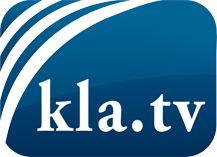 was die Medien nicht verschweigen sollten ...wenig Gehörtes vom Volk, für das Volk ...tägliche News ab 19:45 Uhr auf www.kla.tvDranbleiben lohnt sich!Kostenloses Abonnement mit wöchentlichen News per E-Mail erhalten Sie unter: www.kla.tv/aboSicherheitshinweis:Gegenstimmen werden leider immer weiter zensiert und unterdrückt. Solange wir nicht gemäß den Interessen und Ideologien der Systempresse berichten, müssen wir jederzeit damit rechnen, dass Vorwände gesucht werden, um Kla.TV zu sperren oder zu schaden.Vernetzen Sie sich darum heute noch internetunabhängig!
Klicken Sie hier: www.kla.tv/vernetzungLizenz:    Creative Commons-Lizenz mit Namensnennung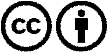 Verbreitung und Wiederaufbereitung ist mit Namensnennung erwünscht! Das Material darf jedoch nicht aus dem Kontext gerissen präsentiert werden. Mit öffentlichen Geldern (GEZ, Serafe, GIS, ...) finanzierte Institutionen ist die Verwendung ohne Rückfrage untersagt. Verstöße können strafrechtlich verfolgt werden.